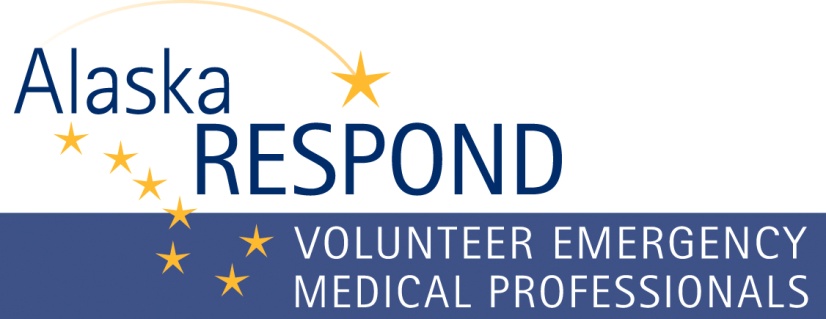 Alaska Respond Volunteer Deployment Evaluation FormReasonable requirements for mobilization 100% Profile in registry 												License check 													Training – 2 of 3 completed 											Picture 														Availability 													Comments regardingTeleconference #1 											Teleconference #2 											Deployment Meeting 												Time 													Answered all questions 										Expectations made clear 										Do again / did well 																																					Add or expand next time 										Travel:															Change / Add Go bag list of Suggested Items:										Change / Add Volunteer Information Sheet for Deployment 								Change / Add Volunteer Just-in-Time Training Checklist 								Personal Safety stressed before deployment 										Felt comfortable knowing mission 												Knowing where to go 												Knowing when to go 												Knowing who to report to 											Length of deployment 												During Mission XXX – MEDICAL VOLUNTEERS TO X Location	Felt personal safety priority 												Shadowed staff / Job tasks?	Learn anything new?Things that went well:I would suggest: